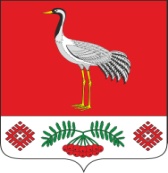 12.05.2020 г. №36РОССИЙСКАЯ ФЕДЕРАЦИЯИРКУТСКАЯ ОБЛАСТЬБАЯНДАЕВСКИЙ МУНИЦИПАЛЬНЫЙ РАЙОНТУРГЕНЕВСКОЕ СЕЛЬСКОЕ ПОСЕЛЕНИЕАДМИНИСТРАЦИЯПОСТАНОВЛЕНИЕОБ УТВЕРЖДЕНИИ ПОЛОЖЕНИЯ  ОБ УСЛОВИЯХ ЭМИССИИ И ОБРАЩЕНИЯ  МУНИЦИПАЛЬНЫХ ЦЕННЫХ БУМАГ МУНИЦИПАЛЬНОГО ОБРАЗОВАНИЯ «ТУРГЕНЕВКА»В соответствии со статьей 8 Федерального закона от 29 июля 1998 года  № 136-ФЗ «Об особенностях эмиссии и обращения государственных и  муниципальных  ценных  бумаг»,  руководствуясь статьей 64 Устава муниципального образования «Тургеневка», ПОСТАНОВЛЯЕТ: 1.   Утвердить Порядок об   условиях   эмиссии   и  обращения  муниципальных ценных бумаг муниципального образования «Тургеневка» (Приложение 1);2.  Постановление вступает в силу с момента его подписания;3. Опубликовать настоящее постановление в газете «Вестник» и на официальном сайте МО «Тургеневка».Глава МО «Тургеневка»                                                                                            В.В. СинкевичПриложение  1к Постановлению                                      от 12.05.2020 г. № 36ПОЛОЖЕНИЕ ОБ УСЛОВИЯЭМИССИИ И ОБРАЩЕНИЯ МУНИЦИПАЛЬНЫХ ЦЕННЫХ БУМАГМУНИЦИПАЛЬНОГО ОБРАЗОВАНИЯ «Т УРГЕНЕВКА»1.Муниципальными ценными бумагами признаются ценные бумаги, выпущенные от имени муниципального образования «Тургеневка».2.Эмитентом   муниципальных ценных бумаг  выступает  Администрация муниципального образования «Тургеневка» (далее - Эмитент).	3. Муниципальные ценные бумаги муниципального образования «Тургеневка» могут быть выпущены в виде Облигаций.4.  Облигации  размещаются выпусками.Решение о выпускеОблигаций  (дополнительном выпуске) должно включать следующие обязательные условия:1) наименование эмитента;2) дата начала размещения ценных бумаг;3) дата или период размещения ценных бумаг;4) форма выпуска (дополнительного выпуска) ценных бумаг;5) указание на вид ценных бумаг;6) номинальная стоимость одной ценной бумаги;7) количество ценных бумаг выпуска (дополнительного выпуска);8) дата погашения ценных бумаг;9) наименование регистратора, осуществляющего ведение реестра владельцев облигаций, либо указание на депозитарии, которые осуществляют учет прав владельцев, облигаций данного выпуска;10) информация о соблюдении предельных размеров дефицитов  муниципального долга муниципального образования «Тургеневка» и расходов на обслуживание муниципального долга, установленных Бюджетным кодексом Российской Федерации;11) иные условия, имеющие значение для размещения, обращения Облигаций, а также для исполнения обязательств по ценным бумагам, в том числе по ценным бумагам с правом выкупа их эмитентом до срока их погашения.5. Решение о выпуске (дополнительном выпуске) Облигаций должно быть подписано руководителем эмитента.6. Условия, содержащиеся в решении о выпуске (дополнительном выпуске), должны быть опубликованы в средствах массовой информации и (или) раскрыты эмитентом иным предусмотренным законодательством Российской Федерации способом не позднее чем за два рабочих дня до даты начала размещения  муниципальных ценных бумаг.7. Решение о выпуске (дополнительном выпуске) Облигаций не подлежит государственной регистрации федеральным органом исполнительной власти, осуществляющим государственную регистрацию условий эмиссии и обращения государственных ценных бумаг субъектов Российской Федерации и муниципальных ценных бумаг.8. Внесение изменений в решение о выпуске (дополнительном выпуске) Облигаций, находящихся в обращении, не допускается.9. Облигации в рамках одного выпуска равны между собой по объему предоставляемых прав.10.  По  виду  получаемого  дохода Облигации могут выпускаться с постоянным  купонным  доходом,  с фиксированным купонным доходом, с переменным купонным доходом.11.  Облигации выпускаются в форме документарных ценных бумаг на предъявителя с обязательным централизованным хранением (учетом).12.  По  срокам  обращения  Облигации  могут быть краткосрочными (менее 1 года), среднесрочными (от 1 года до 5 лет) и долгосрочными (от 5 лет до 30 лет включительно).13.   Номинальная   стоимость   Облигаций  выражается  в  валюте  Российской  Федерации  и определяется условиями эмиссии и обращения муниципальных облигаций муниципального образования «Тургеневка».14.   Размещение  и  обращение  Облигаций  среди  юридических  и  физических     лиц    осуществляется    в    рамках    действующего законодательства.15.   Объем   выпуска   Облигаций   определяется   Эмитентом   в   соответствии  с программой государственных внутренних заимствований муниципального образования «Тургеневка»,  утверждаемой решением Думы муниципального образования «Тургеневка» о местном бюджете на соответствующий финансовый год.16.   Погашение  и  все  расчеты  по  Облигациям  осуществляются  денежными средствами в валюте Российской Федерации.17.  В  течение периода обращения Облигаций Эмитент имеет право осуществлять выкуп Облигаций до срока их погашения без последующего их обращения18. Условия эмиссии и обращения  муниципальных ценных бумаг  муниципального образования «Тургеневка» в виде Облигаций, а также изменения, вносимые в условия эмиссии и обращения этих ценных бумаг, подлежат государственной регистрации федеральным органом исполнительной власти, осуществляющим государственную регистрацию условий эмиссии и обращения государственных ценных бумаг субъектов Российской Федерации и муниципальных ценных бумаг.19. Эмитент муниципальных ценных бумаг после завершения отчетного финансового года, но не позднее 1 февраля текущего финансового года, принимает документ в форме  правового акта  администрации  муниципального образования «Тургеневка», содержащий отчет об итогах муниципальных ценных бумаг и включающий указание на:1)  регистрационные номера  муниципальных ценных бумаг, размещение которых осуществлялось в отчетном финансовом году;2) порядок размещения ценных бумаг;3) даты размещения ценных бумаг указанных выпусков;4) даты погашения ценных бумаг указанных выпусков;5) фактическую цену размещения ценных бумаг (в процентах от номинальной стоимости);6) количество размещенных ценных бумаг указанных выпусков;7) объем денежных поступлений в бюджет заемщика от размещения государственных или муниципальных ценных бумаг каждого из указанных выпусков.20. Отчет об итогах эмиссии  муниципальных ценных бумаг не подлежит государственной регистрации федеральным органом исполнительной власти, осуществляющим государственную регистрацию условий эмиссии и обращения государственных ценных бумаг субъектов Российской Федерации и муниципальных ценных бумаг.